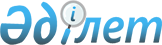 О строительстве третьей нитки водовода от Вячеславского водохранилища до г.АстаныПостановление Правительства Республики Казахстан от 31 августа 2000 года N 1324

      В целях улучшения снабжения столицы Республики Казахстан питьевой водой, повышения надежности водоснабжения города Астаны Правительство Республики Казахстан постановляет: 

      1. Министерству финансов Республики Казахстан в установленном законодательством порядке внести на рассмотрение Бюджетной комиссии по формированию проекта республиканского бюджета на 2001 год предложение о включении в проект республиканского бюджета на 2001 год расходов, связанных с финансированием завершения проекта строительства водовода от Вячеславского водохранилища до города Астаны. 

      2. Министерству экономики Республики Казахстан в установленном порядке внести проект решения Правительства Республики Казахстан о включении проекта "Строительство третьей нитки водовода от Вячеславского водохранилища до г. Астаны" в Программу государственных инвестиций. 

      3. Акиму города Астаны в установленном законодательством порядке: 

      1) обеспечить расторжение ранее заключенных контрактов на строительство третьей нитки водовода от Вячеславского водохранилища до города Астаны с иностранным инвестором и внесение в Правительство проекта постановления об отмене постановления Правительства Республики Казахстан от 4 февраля 2000 года N 164 P000164_ "О мерах по реализации проекта строительства третьей нитки водовода от Вячеславского водохранилища до города Астаны"; 

      2) выступить заказчиком при проведении государственных закупок, связанных со строительством водовода; 

      3) обеспечить начало строительства водовода в 2000 году с завершением работ в 2001 году. 

      4. Согласиться с предложением акима города Астаны об осуществлении в установленном законодательством порядке государственных закупок, связанных со строительством водовода, способом из одного источника с определением отечественного подрядчика для проведения данных работ. 

      5. Контроль за исполнением настоящего постановления возложить на Заместителя Премьер-Министра Республики Казахстан Д.К.Ахметова.     6. Настоящее постановление вступает в силу со дня подписания.     Премьер-Министр    Республики Казахстан     (Специалисты: Мартина Н.А.,                   Петрова Г.В.)
					© 2012. РГП на ПХВ «Институт законодательства и правовой информации Республики Казахстан» Министерства юстиции Республики Казахстан
				